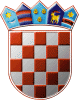       REPUBLIKA HRVATSKA                                                    BJELOVARSKO-BILOGORSKA              Ž U P A N I J A       OPĆINA ŠANDROVACJEDINSTVENI UPRAVNI ODJELPODACI O SPONZORSTVIMA I DONACIJAMA OD 1.01. DO 31.12.2013. GODINENavedeni podaci o sponzorstvima i donacijama odnose se na razdobljeod 1.01.2013. do 31.12.2013.g.Jedinstveni upravni odjel općine Šandrovac periodički će ažurirati podatke navedene u ovoj tablici.I. ODGOJ I OBRAZOVANJEI. ODGOJ I OBRAZOVANJEI. ODGOJ I OBRAZOVANJEI. ODGOJ I OBRAZOVANJEStavka u proračunu               NAZIVOBRAZLOŽENJEIZNOS U KUNAMA37221Sufinanciranje cijene prijevoza učenicima srednjih školaČazmatrans d.o.o.44.250,0037224  Sufinanciranje školskih kuhinjaOsnovna škola Veliko Trojstvo - Područna škola Šandrovac15.156,0037224  Sufinanciranje školskih kuhinjaOsnovna škola Velika Pisanica- Područna škola Lasovac15.156,00381194  Darovi za sv. NikoluOsnovna škola Veliko Trojstvo - Područna škola Šandrovac/381194  Darovi za sv. NikoluOsnovna škola Velika Pisanica- Područna škola Lasovac/381194  Darovi za sv. NikoluOsnovna škola Severin/381193Financiranje troškova male škole – plaće zaposlenicimaOsnovna škola Veliko Trojstvo - Područna škola Šandrovac38.157,00381193Financiranje troškova male škole – plaće zaposlenicimaOsnovna škola Velika Pisanica- Područna škola Lasovac38.157,0038229Kapitalne donacije Osnovnom školstvuOsnovna škola Veliko Trojstvo - Područna škola Šandrovac3.585,0038229Kapitalne donacije Osnovnom školstvuOsnovna škola Velika Pisanica- Područna škola Lasovac3.585,00II. UDRUGE OPĆINE ŠANDROVACII. UDRUGE OPĆINE ŠANDROVACII. UDRUGE OPĆINE ŠANDROVACII. UDRUGE OPĆINE ŠANDROVACStavka u proračunu               NAZIVOBRAZLOŽENJEIZNOS U KUNAMA381141KUD ŠANDROVAC15.000,00381142Lovačka Udruga „Lane“ Šandrovac6.260,00381143Športsko – ribolovna udruga općine Šandrovac „Gradina“5.000,00381144Udruge vinogradara Općine ŠandrovacŠandrovac5.000,00381144Udruge vinogradara Općine ŠandrovacPupelica3.000,00381144Udruge vinogradara Općine ŠandrovacŠašanjevac5.000,00381147Udruga umirovljenika Općine Šandrovac10.000,00381149Udruge branitelja UDVDR RH Klub“Jozo Petak“ 8.000,00381149Udruge branitelja Klub hrvatskih branitelja liječenih od PTSP-a Šandrovac8.000,003811410Konjička udruga „KONJI VRANI“12.000,0038115Tekuće donacije  sportu : Šandrovački nogometni klub „Metalprodukt“55.000,00381191Vatrogasna zajednica Općine Šandrovac71.351,00381197Hrvatska gorska služba spašavanja2.000,00III. STRANKE NA PODRUČJU OPĆINE ŠANDROVACIII. STRANKE NA PODRUČJU OPĆINE ŠANDROVACIII. STRANKE NA PODRUČJU OPĆINE ŠANDROVACIII. STRANKE NA PODRUČJU OPĆINE ŠANDROVACStavka u proračunu               NAZIVOBRAZLOŽENJEIZNOS U KUNAMA381148StrankeHrvatska seljačka stranka HSS16.000,00381148StrankeHrvatska demokratska zajednica HDZ6.000,00381148StrankeHrvatska socijalno liberalna stranka HSLS2.000,00IV. SUBVENCIJE TRGOVAČKIM DRUŠTVIMA U JAVNOM SEKTORUIV. SUBVENCIJE TRGOVAČKIM DRUŠTVIMA U JAVNOM SEKTORUIV. SUBVENCIJE TRGOVAČKIM DRUŠTVIMA U JAVNOM SEKTORUIV. SUBVENCIJE TRGOVAČKIM DRUŠTVIMA U JAVNOM SEKTORUStavka u proračunuNAZIVNAZIVIZNOS U KUNAMA35121Subvencije - Šandroprom doo(tek.i inv.održavanje otvorenog bazena Gradina )Subvencije - Šandroprom doo(tek.i inv.održavanje otvorenog bazena Gradina )/ V. TEKUĆE DONACIJE –DOM ZA STARE I NEMOĆNE OSOBE                                                 ŠANDROVAC  V. TEKUĆE DONACIJE –DOM ZA STARE I NEMOĆNE OSOBE                                                 ŠANDROVAC  V. TEKUĆE DONACIJE –DOM ZA STARE I NEMOĆNE OSOBE                                                 ŠANDROVAC  V. TEKUĆE DONACIJE –DOM ZA STARE I NEMOĆNE OSOBE                                                 ŠANDROVAC Stavka u proračunu               NAZIVOBRAZLOŽENJEIZNOS U KUNAMA381171Tek. pomoći korisnicima Doma za stare i nemoćne osobe Šandrovac112.282,00381172Tek.pom. za smještaj korisnika Doma za stare i nemoćne osobe Šandrovac -darov.nekret.33.613,00381112DOM ZA STARE I NEMOĆNE-tekuće donacije165.000,00382111Dom za stare i nemoćne (prijenosi za Šandroprom)kapitalne donacije284.209,00VI. TEKUĆE DONACIJE –VJERSKE ZAJEDNICEVI. TEKUĆE DONACIJE –VJERSKE ZAJEDNICEVI. TEKUĆE DONACIJE –VJERSKE ZAJEDNICEVI. TEKUĆE DONACIJE –VJERSKE ZAJEDNICEStavka u proračunu               NAZIVOBRAZLOŽENJEIZNOS U KUNAMA38112Tek. donacije vjerskim zajednicama8.400,00VII. OSTALE TEKUĆE DONACIJEVII. OSTALE TEKUĆE DONACIJEVII. OSTALE TEKUĆE DONACIJEVII. OSTALE TEKUĆE DONACIJEStavka u proračunu               NAZIVOBRAZLOŽENJEIZNOS U KUNAMA381146Gradsko društvo Crvenog križa –  Bjelovar10.000,00381195Ostale tekuće donacijeUdruga Mađara Velike Pisanice donacija za rad udruge1.000,00381195Ostale tekuće donacijeUdruga žena BBŽdonacija za rad udruge500,00381195Ostale tekuće donacijeAutomoto klub Bjelovardonacija za rad udruge500,00381195Ostale tekuće donacijeDonacija Udruzi slijepih Bjelovar1.000,00381195Ostale tekuće donacijeMoto klub Nova Rača1.000,00381195Ostale tekuće donacijeDonacija udruzi  retardiranih osoba Bjelovar500,00381195Ostale tekuće donacijeKTC darovi za sv. Nikolu712,00